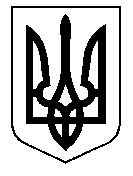 У К Р А Ї Н А Кам’янсько-Дніпровська міська радаКам’янсько-Дніпровского району Запорізької областіЧетверта сесія восьмого скликанняР І Ш Е Н Н Я19 вересня 2017 року         м.Кам’янка-Дніпровська               № 57Про передачу гр-ну Боренку Івану Костянтиновичу у власність земельної ділянки по вул. Калинова (Калиніна), 57 с. Велика Знам’янка      Керуючись п.п. 34 п. 1 ст. 26 Закону України «Про місцеве самоврядування в Україні», Законом України «Про добровільне об’єднання територіальних громад», розпорядженням Кабінету Міністрів України «Про затвердження перспективного плану формування територій громад Запорізької області», ст.ст. 118, 121 Земельного кодексу України,  розглянувши  заяву гр-на Боренка Івана Костянтиновича від 11 вересня 2017 року вх. № 451/02-01-21, поданих документів, міська радав и р і ш и л а :       1. Затвердити технічну документацію із землеустрою щодо встановлення меж земельної ділянки в натурі (на місцевості) по вул. Калинова, 57 с. Велика Знам’янка гр-ну Боренку Івану Костянтиновичу.       2. Затвердити розміри земельної ділянки по вул. Калинова, 57 с. Велика Знам’янка  площею  та встановити зовнішні межі землекористування згідно з планом, що додається.       3. Передати гр-ну Боренку Івану Костянтиновичу по вул. Калинова, 57        с. Велика Знам’янка у власність земельну ділянку площею  для будівництва та обслуговування житлового будинку, господарських будівель і споруд, кадастровий номер 2322481800:01:005:0039.       4. Зобов’язати гр-на  Боренка Івана Костянтиновича:       4.1. Зареєструвати право власності на земельну ділянку по                         вул. Калинова, 57 с. Велика Знам’янка згідно чинного законодавства та надати документи до Кам′янсько-Дніпровського відділення Енергодарської об′єднаної ДПІ ГУДФС у Запорізькій області.       4.2. Виконувати обов’язки власника земельної ділянки відповідно до вимог ст.91 Земельного кодексу України.       4.3. Виконувати благоустрій прилеглої території.     4.4. Використовувати земельну ділянку за цільовим призначенням       4.5. Не допускати самовільного будівництва на даній земельній ділянці.     4.6. У разі зміни власника земельної ділянки, або укладення будь-якої угоди відносно земельної ділянки звернутись до відділу у Кам’янсько – Дніпровському районі Міжрайонного управління у Кам’янсько – Дніпровському районі Головного управління Держгеокадастру у Запорізькій області для переоформлення правовстановлюючих документів на землю та внесення змін до земельно-кадастрової документації.     5. Контроль за виконанням даного рішення покласти на постійну комісію з питань регулювання земельних відносин та охорони навколишнього середовища.Міський голова                                                   		       В.В.Антоненко